Application Forms 	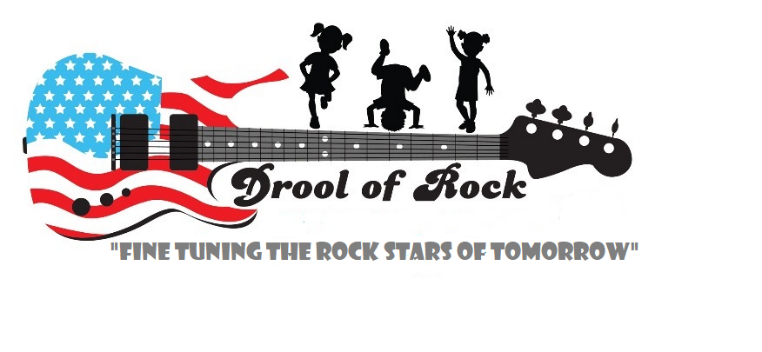 Emergency Medical Consent Form Drool of Rock and it’s instructors have permission to obtain emergency medical treatment for my child ______________________________________ when I can’t be reached or if a delay in reaching my child would be dangerous for him/her. Mother/Guardian’s Name______________________________________________________________ Home Phone_________________Work Phone____________________ Cell Phone________________ Email Address________________________________________________________________________ Father/Guardian’s Name______________________________________________________________ Home Phone_________________Work Phone____________________ Cell Phone________________ Email Address________________________________________________________________________ Insurance Provider____________________________________________________________________ Child’s Medical Record Number_________________________________________________________ Preferred Hospital / Center_____________________________________________________________ My Child’s Medications________________________________________________________________ My Child’s Allergies___________________________________________________________________  		By checking this box, I understand that I assume all financial responsibility for any treatment or inuries sustained by my child while he/she is in child care at Drool of Rock. Signature of Parent/Guardian ________________________________________ Date________________ Signature of Parent/Guardian_________________________________________Date________________ 